    705-864-1886 - 28 Golf Course Rd. - Chapleau Ontario - P0M1K0           February 2018      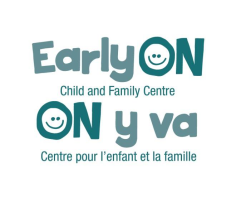 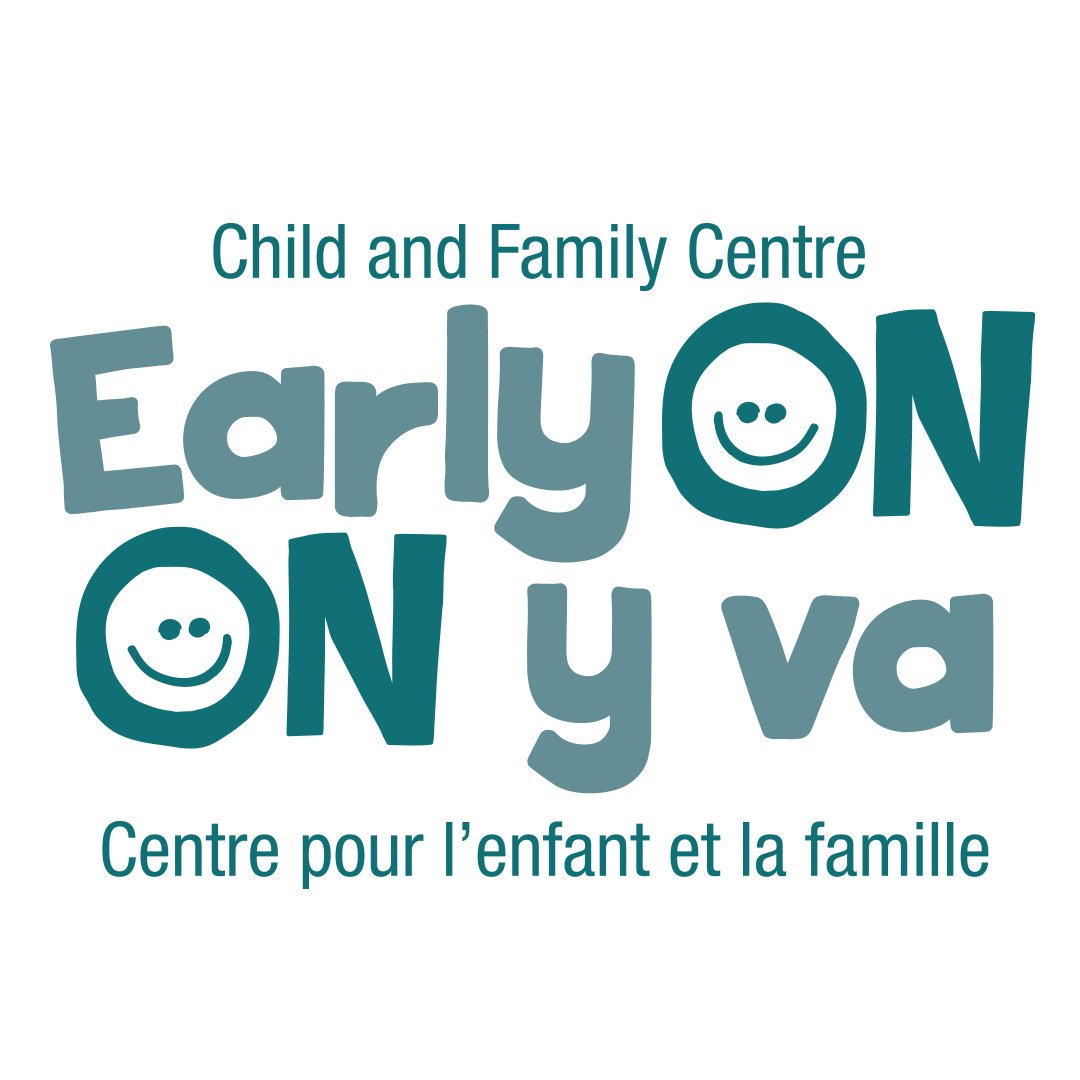 6:59 AM - 24 Oct 2017   Special Guests     Whimsical & Musical      Tumble Gym    78 Pine St. Play Group     Babies Afternoon     Saturdays  School Readiness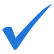 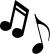 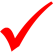 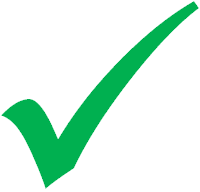 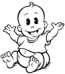 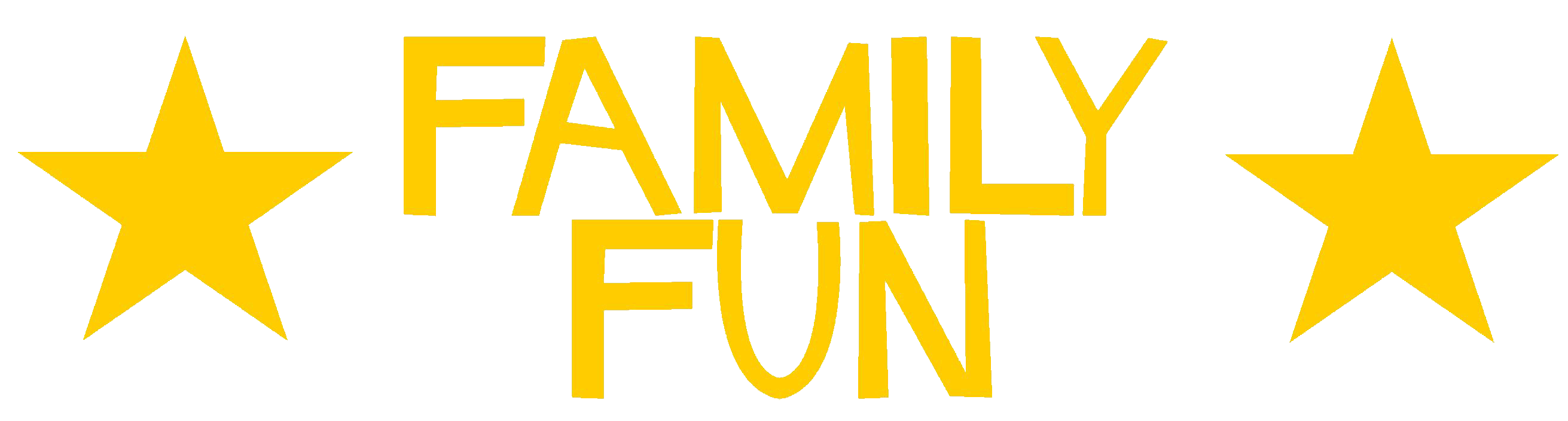 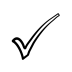     Lunch Date Mondays Sensory Fun	 Artsy Thursdays    Communication & Parenting Tip   Winter Acitivities    Arena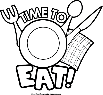 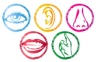 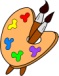 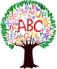 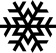 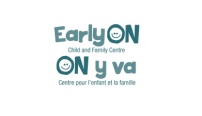     *** 705=864-1886 ***   28 Golf Course Road   ***   Chapleau Ontario   ***   P0M1K0   *** February 2018  SundayMondayTuesdayWednesdayThursdayFridaySaturday1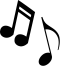 23456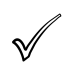 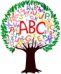 7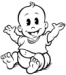 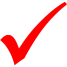 8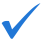 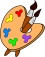 910111213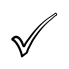 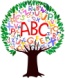 14 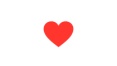 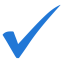 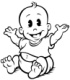 15d16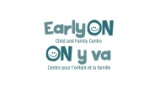 171819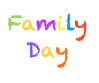 20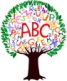 21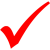 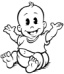 22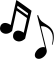 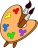 2324252627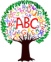 28***Register by February 1st for walk and lunch date on February 2nd 2018***   Register by February 7th  Special Guest Kathleen Johnston Bouchard will be hosting a workshop called                                “ Manage Your Energy & Not your time” on February 8th 2018***   Register by February 14th for sliding and lunch on February 16th      *** Register by February 21st for skating and lunch on February23rd       *** 705=864-1886 ***   28 Golf Course Road   ***   Chapleau Ontario   ***  P0M1K0  ***     February 2018  